Curriculum Vitae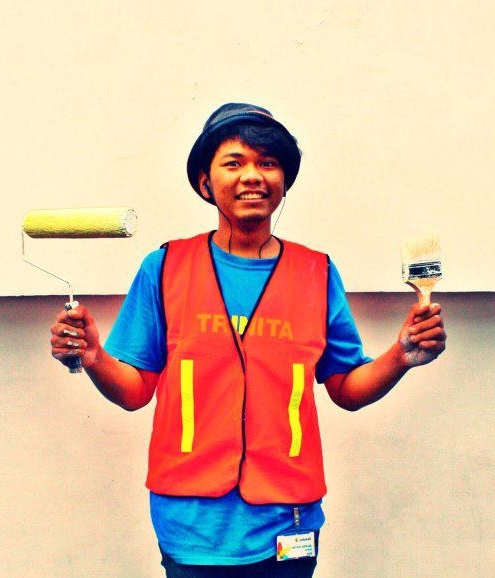 Nama			: Biba Dolbi SakulaTempat, Tgl lahir	: Sragen. 16 feb 1990Alamat	: jl. Madrasah azziyadah RT 05/09 No. 22 Kel. Klender Kec. Duren sawit , Jakarta TimurPendidikan		: pendidikan seni rupa UNJTelp			: 08999299857e-mail			: dolbybyba@yahoo.com2013“ lempuyangan – Ps. Senen ” galeri cipta II, Jakarta“ print process”, pameran bersama GHH ( grafis huru – hara ), Ruang Rupa, Jakarta“ Are you Feeling Fine “ pameran KKL, bentara budaya Jakarta, jakarta2012 “ACTs! jakARTa”, Bentara Budaya Jakarta, Jakarta “ kartu pos nusantara ”, Kersan art studio, Yogyakarta  “Pasar Senen-Lempuyangan”, Tujuh Bintang Art Space, Yogyakarta2011“ November art “ Gedung graha cakrawala, Univesitas negeri Malang , Malang“ Rewind art #11 cuci otak ” gedung F UNJ, Jakarta“  DHUARR CTEEER ” gedung F UNJ, Jakarta“ Quotes for soul “ Institut kesenian jakarta, Jakarta2010“ Art edu care “ Taman budaya jawa tengah Surakarta, solo“ Rewind art #10 dokumentasi “ gedung F UNJ, Jakarta“ workshop & pameran public art, jakarta 32 derajat, galeri nasional, jakarta“ Djamoe #4 “ Universitas pendidikan Indonesia, Bandung“ Back to fitri #6 “ Institut kesenian jakarta, Jakarta 2009“ Back to fitri #5 “ institut kesenian jakarta, jakarta “ Watch Out Violence “ happening art with rewind art, Vicky sianipar, jakarta